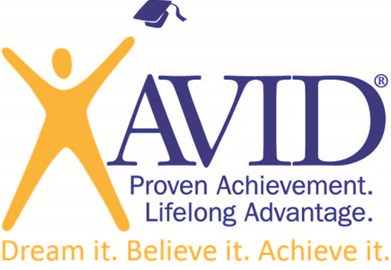 Para Mayor InformaciónContacteMary Ireland, Coordinadora AVID /MaestraOakwood Intermediate School979/764-5530  mireland@csisd.orghttps://sites.google.com/a/csisd.org/oakwood-avid-class/Cindy Mullens, Coordinadora AVID /Maestra Cypress Grove979/694-5600cmullens@csisd.orghttps://sites.google.com/a/csisd.org/mrs-mullen-s-5th-grade-science/Tami DudoCoordinatora del Distrito CSISD AVID979-764-5608tdudo@csisd.orghttp://csisdavid.weebly.com/AVID es una clase electiva que prepara a los estudiantes para el rigor y el éxito universitario, y está programada durante el día escolar regular como una clase durante el año. Los estudiantes deben solicitar la entrada al programa electivo. El proceso incluye, pero no se limita a, una solicitud por escrito y una entrevista oral. Las calificaciones, resultados del STAAR / EOC, la asistencia y los registros de comportamiento se revisan como parte del proceso. Cada semana, los estudiantes reciben instrucción rigurosa utilizando un plan de estudios preparatorio para la universidad proporcionado por el Centro AVID, grupos de estudio facilitados por tutores, actividades motivacionales y habilidades de éxito académico. Los estudiantes participan en actividades que incorporan estrategias enfocadas en la escritura, investigación, colaboración, organización y lectura para apoyar su crecimiento académico. AVID tiene estándares y ha sido aprobado como un curso innovador por el TEKS. Las normas aumentan a medida que aumenta el año de AVID. Los estudiantes que son seleccionados y aceptan ser colocados en la clase electiva de AVID también aceptan matricularse en cursos rigurosos; Con el rigor determinado para cada estudiante individualmente.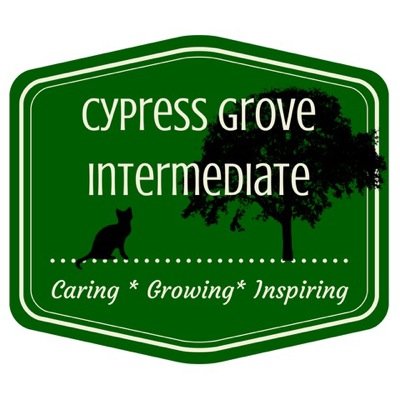 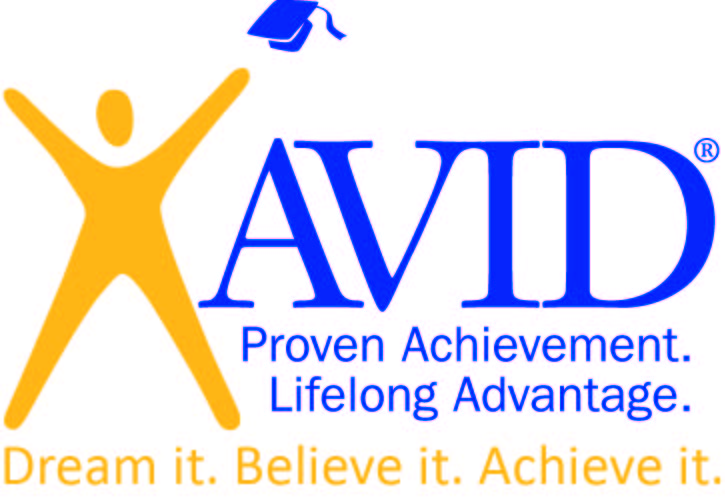 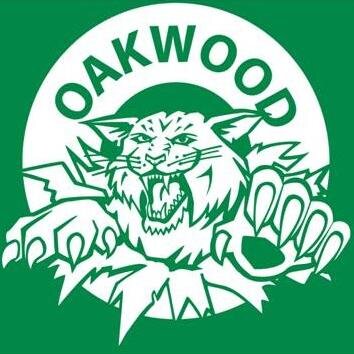 Grados: No hay pruebas en AVID. Los grados se componen de Tutoriales, Revisiones del Binder, Notas de Cornell y actividades adicionales en el aula. Tutoriales: Los estudiantes participan en grupos de estudio facilitados por tutores con estudiantes de la universidad los martes y jueves. Los estudiantes de AVID escriben una pregunta para tutoriales en su Formulario de Solicitud de Tutoría (TRF).Expectativas de los estudiantes AVID:Mantener un grado de 80 o mayor en clases regulares.Mantener un grado de 75 o mayor en clases avanzadas.Tener buen comportamiento, buena asistencia y buena actitud.Debe estar dispuesto a trabajar duro y estudiar todas las noches.La meta del estudiante de AVID es inscribirse y graduarse de una Universidad de cuatro años.Las Actividades AVID incluyenTutoriales con tutores de colegioNotas enfocadas para todas las clasesOrganización de carpetas estudiantilesEstrategias de lectura para aprenderColaboración dirigida por los estudiantesExcursiones a los campus universitariosExcursiones adicionalesOradores invitadosServicio comunitarioHabilidades de manejo del tiempoEl establecimiento de metasActividades de Construcción en equipoSillas filosóficasSeminarios SocráticosRegistros de aprendizajeOportunidades de hablar en públicoSe espera que los estudiantes de AVID sigan todas las reglas de la escuela.Se espera que los estudiantes de AVID sean un modelo a seguir para otros estudiantes, y dar un buen ejemplo.Los estudiantes de AVID representan a su escuela, a College Station ISD, y al programa AVID.